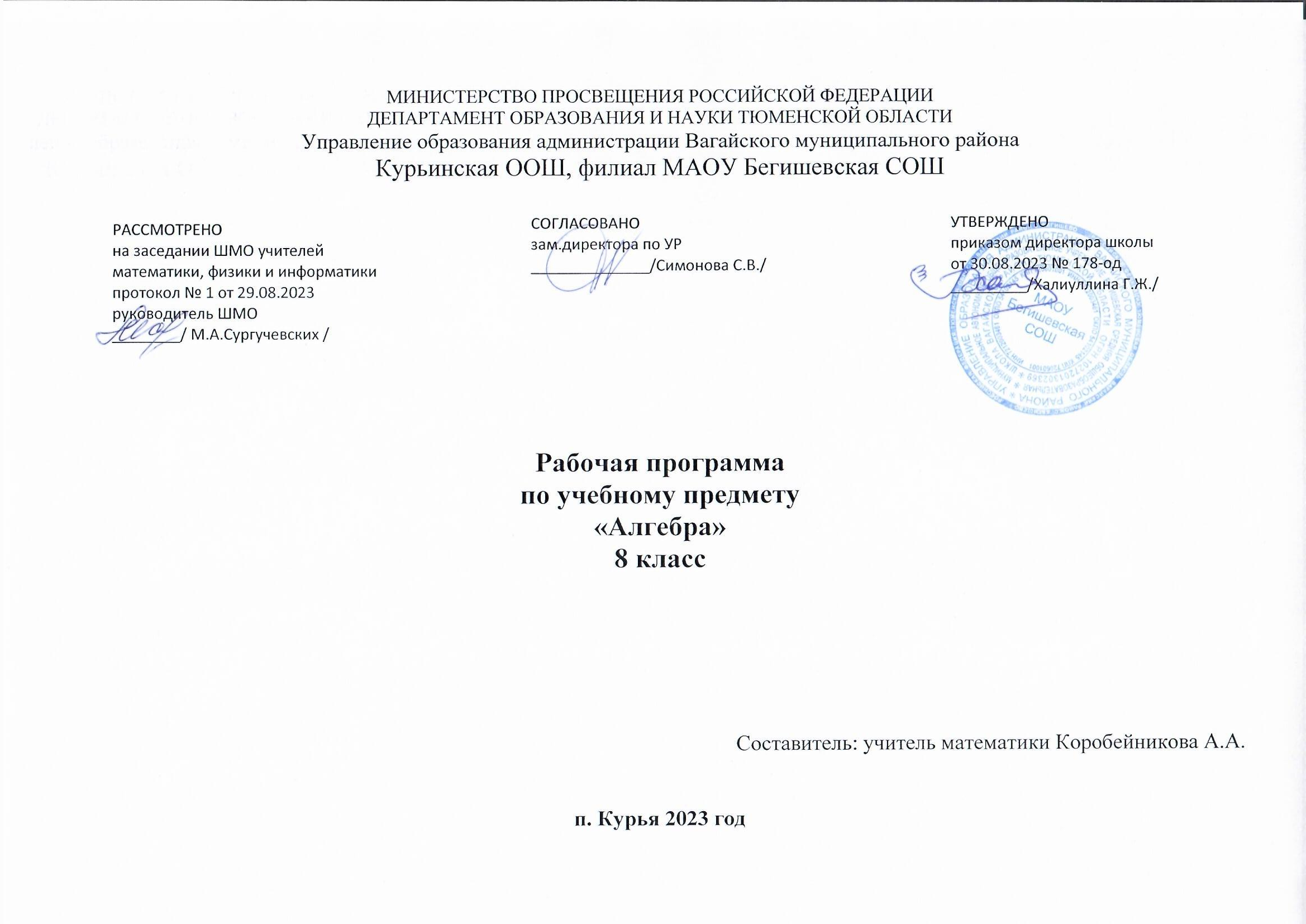 1.Планируемые результаты освоения учебного предмета «Алгебра» 8 классЛичностные результаты:1) воспитание российской гражданской идентичности: патриотизма, уважения к Отечеству, прошлое и настоящее многонационального народа России; осознание своей этнической принадлежности, знание истории, языка, культуры своего народа, своего края, основ культурного наследия народов России и человечества; усвоение гуманистических, демократических и традиционных ценностей многонационального российского общества; воспитание чувства ответственности и долга перед Родиной;2) формирование ответственного отношения к учению, готовности и способности обучающихся к саморазвитию и самообразованию на основе мотивации к обучению и познанию, осознанному выбору и построению дальнейшей индивидуальной траектории образования на базе ориентировки в мире профессий и профессиональных предпочтений, с учетом устойчивых познавательных интересов, а также на основе формирования уважительного отношения к труду, развития опыта участия в социально значимом труде;3) формирование целостного мировоззрения, соответствующего современному уровню развития науки и общественной практики, учитывающего социальное, культурное, языковое, духовное многообразие современного мира;4) формирование осознанного, уважительного и доброжелательного отношения к другому человеку, его мнению, мировоззрению, культуре, языку, вере, гражданской позиции, к истории, культуре, религии, традициям, языкам, ценностям народов России и народов мира; готовности и способности вести диалог с другими людьми и достигать в нем взаимопонимания;5) освоение социальных норм, правил поведения, ролей и форм социальной жизни в группах и сообществах, включая взрослые и социальные сообщества; участие в школьном самоуправлении и общественной жизни в пределах возрастных компетенций с учетом региональных, этнокультурных, социальных и экономических особенностей;6) развитие морального сознания и компетентности в решении моральных проблем на основе личностного выбора, формирование нравственных чувств и нравственного поведения, осознанного и ответственного отношения к собственным поступкам;7) формирование коммуникативной компетентности в общении и сотрудничестве со сверстниками, детьми старшего и младшего возраста, взрослыми в процессе образовательной, общественно полезной, учебно-исследовательской, творческой и других видов деятельности;8) формирование ценности здорового и безопасного образа жизни; усвоение правил индивидуального и коллективного безопасного поведения в чрезвычайных ситуациях, угрожающих жизни и здоровью людей, правил поведения на транспорте и на дорогах;9) формирование основ экологической культуры, соответствующей современному уровню экологического мышления, развитие опыта экологически ориентированной рефлексивно-оценочной и практической деятельности в жизненных ситуациях;10) осознание значения семьи в жизни человека и общества, принятие ценности семейной жизни, уважительное и заботливое отношение к членам своей семьи;11) развитие эстетического сознания через освоение художественного наследия народов России и мира, творческой деятельности эстетического характера. Метапредметные результаты:1) умение самостоятельно определять цели своего обучения, ставить и формулировать для себя новые задачи в учебе и познавательной деятельности, развивать мотивы и интересы своей познавательной деятельности;2) умение самостоятельно планировать пути достижения целей, в том числе альтернативные, осознанно выбирать наиболее эффективные способы решения учебных и познавательных задач;3) умение соотносить свои действия с планируемыми результатами, осуществлять контроль своей деятельности в процессе достижения результата, определять способы действий в рамках предложенных условий и требований, корректировать свои действия в соответствии с изменяющейся ситуацией;4) умение оценивать правильность выполнения учебной задачи, собственные возможности ее решения;5) владение основами самоконтроля, самооценки, принятия решений и осуществления осознанного выбора в учебной и познавательной деятельности;6) умение определять понятия, создавать обобщения, устанавливать аналогии, классифицировать, самостоятельно выбирать основания и критерии для классификации, устанавливать причинно-следственные связи, строить логическое рассуждение, умозаключение (индуктивное, дедуктивное и по аналогии) и делать выводы;7) умение создавать, применять и преобразовывать знаки и символы, модели и схемы для решения учебных и познавательных задач;8) смысловое чтение;9) умение организовывать учебное сотрудничество и совместную деятельность с учителем и сверстниками; работать индивидуально и в группе: находить общее решение и разрешать конфликты на основе согласования позиций и учета интересов; формулировать, аргументировать и отстаивать свое мнение;10) умение осознанно использовать речевые средства в соответствии с задачей коммуникации для выражения своих чувств, мыслей и потребностей; планирования и регуляции своей деятельности; владение устной и письменной речью, монологической контекстной речью;11) формирование и развитие компетентности в области использования информационно-коммуникационных технологий (далее ИКТ- компетенции); развитие мотивации к овладению культурой активного пользования словарями и другими поисковыми системами;12) формирование и развитие экологического мышления, умение применять его в познавательной, коммуникативной, социальной практике и профессиональной ориентации. Предметные результаты:  овладение символьным языком алгебры, приемами выполнения тождественных преобразований выражений, решения уравнений, систем уравнений, неравенств и систем неравенств; умения моделировать реальные ситуации на языке алгебры, исследовать построенные модели с использованием аппарата алгебры, интерпретировать полученный результат:выполнение несложных преобразований для вычисления значений числовых выражений, содержащих степени с натуральным показателем, степени с целым отрицательным показателем;выполнение несложных преобразований целых, дробно рациональных выражений и выражений с квадратными корнями; раскрывать скобки, приводить подобные слагаемые, использовать формулы сокращенного умножения;решение линейных  уравнений и неравенств, уравнений и неравенств, сводящихся к линейным, систем уравнений и неравенств, изображение решений неравенств и их систем на числовой прямой;    овладение системой функциональных понятий, развитие умения использовать функционально-графические представления для решения различных математических задач, для описания и анализа реальных зависимостей:определение положения точки по ее координатам, координаты точки по ее положению на плоскости;нахождение по графику значений функции, области определения, множества значений, нулей функции, промежутков знакопостоянства, промежутков возрастания и убывания, наибольшего и наименьшего значения функции;построение графика линейной функций;                                                                     2.Содержание учебного предмета « Алгебра» 8 классаПовторение курса 7 класса Формулы сокращенного умножения, свойства степени, решение уравнений и текстовых задач. Рациональные выражения. Рациональные дроби. Основное свойство рациональной дроби. Сложение и вычитание рациональных дробей с одинаковыми знаменателями. Сложение и вычитание рациональных дробей с разными знаменателями. Умножение и деление рациональных дробей. Возведение рациональной дроби в степень. Тождественные преобразования рациональных выражений. Равносильные уравнения. Рациональные уравнения. Степень с целым отрицательным показателем. Свойства степени с целым показателем. Функция у=к/х и её график. Квадратные корни. Действительные числа. Функция у=х2 и её график. Квадратные корни. Арифметический квадратный корень. Множество и его элементы. Подмножество. Операции над множествами. Числовые множества. Свойства арифметического квадратного корня. Тождественные преобразования выражений, содержащих квадратные корни. Функция у=и её график. Квадратные уравнения. Квадратные уравнения. Решение неполных квадратных уравнений. Формула корней квадратного уравнения. Прямая и обратная теорема Виета. Квадратный трёхчлен. Решение уравнений, сводящихся к квадратным уравнениям. Рациональные уравнения как математические модели реальных ситуаций. Повторение и систематизация учебного материала. Повторение.                                                     3. Тематическое  планирование  учебного предмета « Алгебра» 8класса№п/пНаименование разделов и темКол-вочасовПовторение курса алгебры 7 класса41Повторение формул сокращенного умножения12Повторение решений уравнений13Повторение решения задач14Рациональные дроби1Рациональные выражения 375Рациональные дроби16Основное свойство рациональной дроби17Основное свойство рациональной дроби18Основное свойство рациональной дроби19Сложение и вычитание рациональных дробей с одинаковыми знаменателями110Сложение и вычитание рациональных дробей с одинаковыми знаменателями111Сложение и вычитание рациональных дробей с одинаковыми знаменателями112Сложение и вычитание рациональных дробей с разными знаменателями113Сложение и вычитание рациональных дробей с разными знаменателями114Сложение и вычитание рациональных дробей с разными знаменателями115Сложение и вычитание рациональных дробей с разными знаменателями116Сложение и вычитание рациональных дробей с разными знаменателями117Контрольная работа № 1 « Рациональные выражения»118Умножение и деление рациональных дробей. Возведение рациональной дроби в степень119Умножение и деление рациональных дробей. Возведение рациональной дроби в степень120Умножение и деление рациональных дробей. Возведение рациональной дроби в степень121Умножение и деление рациональных дробей. Возведение рациональной дроби в степень122Тождественные преобразования рациональных выражений123Тождественные преобразования рациональных выражений124Тождественные преобразования рациональных выражений125Тождественные преобразования рациональных выражений126Контрольная работа № 2 « Умножение и деление рациональных дробей »127Рациональные уравнения128Рациональные уравнения129Рациональные уравнения130Степень с целым отрицательным показателем131Степень с целым отрицательным показателем132Степень с целым отрицательным показателем133Свойства степени с целым показателем134Свойства степени с целым показателем135Свойства степени с целым показателем136Свойства степени с целым показателем137Функция y=k/x и еѐ график138Функция y=k/x и еѐ график139Функция y=k/x и еѐ график140Функция y=k/x и еѐ график141Контрольная работа № 3 «Рациональные уравнения. Свойства степени»1Глава 2. Квадратные корни. Действительные числа 2342Функция y = x2 и еѐ график143Функция y = x2 и еѐ график144Функция y = x2 и еѐ график145Квадратные корни. Арифметический квадратный корень146Квадратные корни. Арифметический квадратный корень147Квадратные корни. Арифметический квадратный корень148Квадратные корни. Арифметический квадратный корень149Множество и его элементы150Подмножество. Операции над множествами151Числовые множества152Числовые множества153Свойства арифметического квадратного корня154Свойства арифметического квадратного корня155Свойства арифметического квадратного корня156Тождественные преобразования выражений, содержащих квадратные корни157Тождественные преобразования выражений, содержащих квадратные корни158Тождественные преобразования выражений, содержащих квадратные корни159Тождественные преобразования выражений, содержащих квадратные корни160Тождественные преобразования выражений, содержащих квадратные корни161Функция y=√× и еѐ график162Функция y=√× и еѐ график163Функция y=√× и еѐ график164Контрольная работа № 4 «Арифметический квадратный корень»1Глава 3.Квадратные уравнения 2165Квадратные уравнения. Решение неполных квадратных уравнений166Квадратные уравнения. Решение неполных квадратных уравнений167Квадратные уравнения. Решение неполных квадратных уравнений168Формула корней квадратного уравнения169Формула корней квадратного уравнения170Формула корней квадратного уравнения171Теорема Виета172Теорема Виета173Теорема Виета174Контрольная работа № 5 «Квадратные уравнения.»175Квадратный трѐхчлен176Квадратный трѐхчлен177Квадратный трѐхчлен178Решение уравнений, которые сводятся к квадратным уравнениям179Решение уравнений, которые сводятся к квадратным уравнениям180Решение уравнений, которые сводятся к квадратным уравнениям181Рациональные уравнения как математические модели реальных ситуаций182Рациональные уравнения как математические модели реальных ситуаций183Рациональные уравнения как математические модели реальных ситуаций184Рациональные уравнения как математические модели реальных ситуаций185Контрольная работа №6 «Рациональные уравнения»1Повторение и систематизация учебного материала 1786Дроби187Дроби188Дроби189Квадратные корни190Квадратные корни191Квадратные корни192Квадратные уравнения193Квадратные уравнения194Квадратные уравнения195Функция y=k/x и еѐ график196Функция y=k/x и еѐ график197Функция y = x2 и еѐ график198Функция y = x2 и еѐ график199Промежуточная (годовая) аттестация1100Функция y=√× и еѐ график1101Упражнения для повторения курса 8 класса1102Упражнения для повторения курса 8 класса1                                                                                                                                                                                             Итого:            102                                                                                                                                                                                             Итого:            102